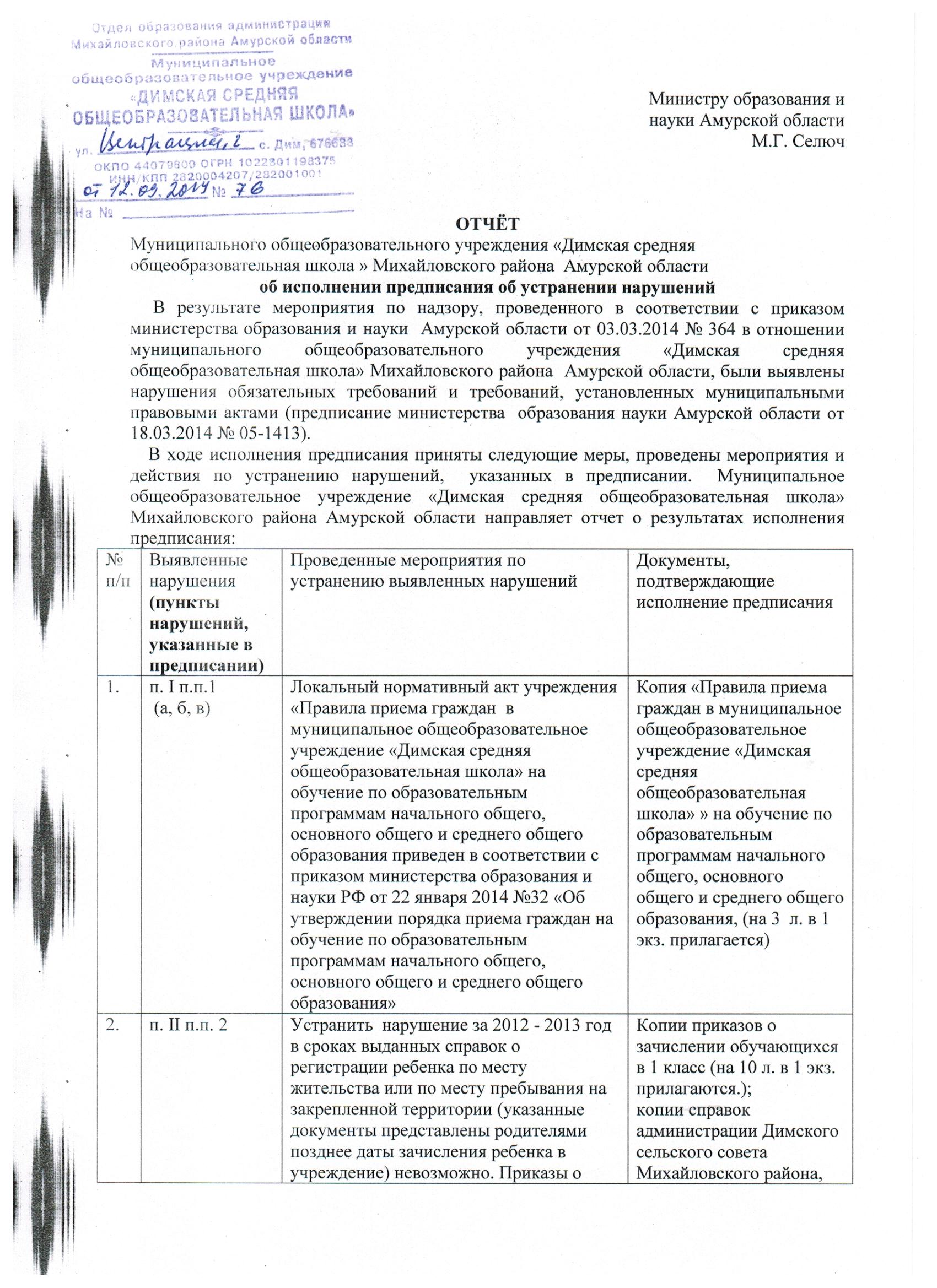 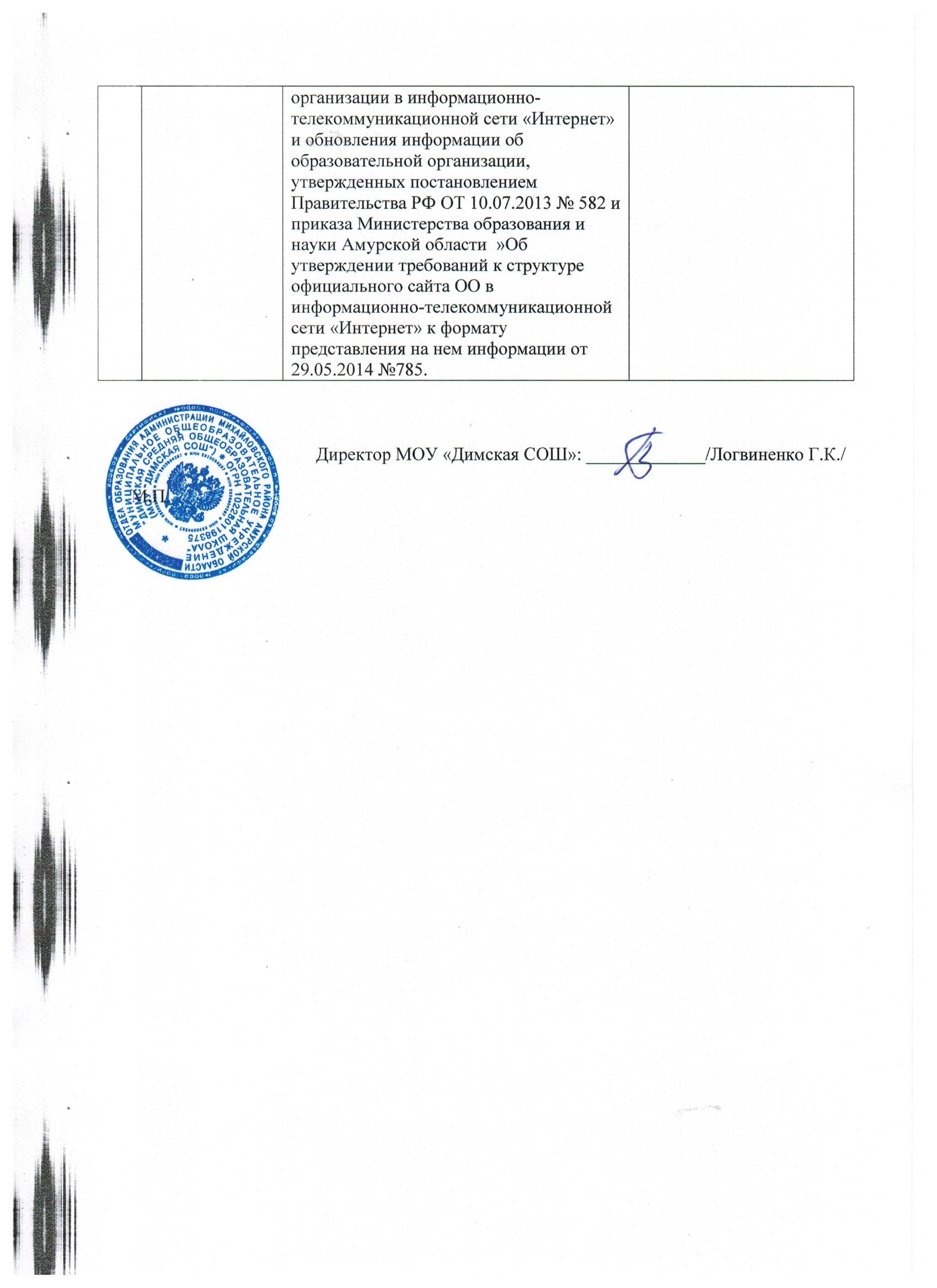 2.п. II п.п. 2 зачислении обучающихся в 1 класс в 2014 году издаются с предоставлением родителями (законными представителями) детей справки администрации Димского сельского совета Михайловского района, содержащей сведения о регистрации ребенка по месту жительства или по месту пребывания ребенка на закрепленной территории не позднее даты зачисления ребенка в учреждение.содержащих сведения о регистрации ребенка по месту жительства или по месту пребывания ребенка на закрепленной территории (на 10 листах в 1 экз. прилагаются.)3.п.II п.п. 3Устранить нарушение,  указанное в п. II п.п. 3, то есть указать в заявлении родителей (законных представителей) о приеме обучающихся в 2012 году в 10 класс  согласие на обработку их персональных  данных и персональных  данных ребенка в порядке, установленном законодательством РФ невозможно, так как в заявлениях в 2012 году не был предусмотрен пункт на согласие родителей (законных представителей)  на обработку их персональных  данных и персональных  данных ребенка. От родителей (законных представителей) получено отдельное соглашение на обработку их персональных данных и персональных  данных ребенка.Копии соглашений на обработку персональных данных  о приеме обучающихся  в 10 класс (на 2 л. в 1 экз. прилагаются.)4.п.II п.п. 4Нарушение в отсутствии согласия родителей (законных представителей) по переводу в 2013 году обучающихся для обучения по общеобразовательной программе VII вида устранено. Копии заявлений  с согласием родителей (законных представителей) на обучение детей по указанной программе (на 3 л. в 1 экз. прилагаются)5.п. II п.п. 5Нарушение в дистанционном обучении Березуцкого В., обучающегося 5 класса, учителем Лукашовой Е.С., не прошедшим курсы повышения квалификации по использованию дистанционных образовательных технологий, устранено.Копии:  приказа ОО администрации Михайловского района «О курсовой подготовке на апрель» от 19.03.2014 г. № 102 (на 1 л. в 1 экз. прилагается), приказа  МОУ «Димская СОШ» «О курсовой подготовке» от 05.04.2014 г. № 26 (на 1 л. в 1 экз. прилагается),удостоверения о повышении квалификации Лукашовой Е.С. по теме «Современные технологии дистанционного обучения», апрель 2014 (на 1 л. в 1 экз. прилагается)6.п. II п.п.6Нарушение в осуществлении обучения обучающихся по общеобразовательной программе 8 вида учителями, не прошедшими соответствующую подготовку, курсы повышения квалификации, устранено. Не устранено в отношении Христофоровой Т.И. в связи с увольнением (копия выписки из приказа «Об увольнении»  от 31.08.2014 № 8 на 1л., в 1 экз. прилагается).Копии : приказа ОО администрации Михайловского района «О курсовой подготовке на сентябрь 2014» от 26.08.2014 г. № 297 (на 1 л. в 1 экз. прилагается) , выписки из приказов  МОУ «Димская СОШ» «Об организации и проведении курсов повышения квалификации » от    02.09.2014 г. № 129, . № 130, № 131,   № 132, № 133, . № 134, № 136,   № 137, № 133, (на 8 л. в 1 экз. прилагаются), копииудостоверений о повышении квалификации Лукашовой Е.С. , Селивановой Л.В., Матросовой Л.М., Левиной А.С., Тулуповой Л.Ю., Устиновой Н.Р., Ковардиной А.В., Подолянчик Л.В. по теме             «Спецификация образовательного процесса  при реализации программ VII – VIII видов для детей с ограниченными возможностями здоровья и детей инвалидов в общеобразовательных организациях», сентябрь 2014 (на 8 л. в 1 экз. прилагаются)7.п. II п.п. 7 (а, б)Решения педагогического совета за 2013-2014 учебный год сформулированы с учетом недопущения нарушений, указанных в предписании: в решении педагогического совета об оставлении обучающихся на повторное обучение их детей отражено наличие «усмотрения» родителей (законных представителей) на повторное обучение не позднее принятия педагогическим советом данного решения.Копия протокола заседания педагогического совета № 7 от 21.05.2014г. (на 2 л. в 1 экз. прилагается).Копии заявлений родителей (законных представителей)   с  согласием на повторный год обучения их детей не позднее принятия педагогическим советом данного решения  (на 2 л. в 1 экз. прилагаются)8.п.II п.п.8Устранить нарушение п.3.7 Порядка проведения итоговой аттестации обучающихся IX класса в новой форме в 2011 году в отношении Березуцкого Ю. (выставлена итоговая отметка «3» по предмету «русский язык» без учета экзаменационной) невозможно.Итоговые отметки выпускникам IX класса в 2013-2014 учебном году выставлены в соответствии с нормой, установленной п.5.3 Порядка заполнения, учета и выдачи аттестатов об основном общем и среднем общем образовании и их дубликатов, утвержденного приказом Министерства образования и науки РФ от 14.02.2014 № 115 ( по русскому языку и математике как среднеарифметическое годовых и экзаменационных отметок выпускника и выставляются в аттестат целыми числами в соответствии с правилами математического округления; итоговые отметки по другим учебным предметам  на основе годовой отметки)  Копия заявления от Ереминой Н.Ю.(матери Березуцкого Ю.) об отсутствии претензии  к школе прилагается (на 1л. в одном экземпляре).Копия сводной ведомости учета успеваемости обучающихся IX класса классного журнала за 2013-2014 учебный год (на 4 л. в 1 экз. прилагается), копия книги выдачи аттестатов обучающимся IX класса об основном общем образовании за 2013-2014 учебный год  ( на 4 л. в 1 экз. прилагаетс я).9. п.II п.п.9Изданы приказы об окончании школы и выдачи аттестатов обучающимся 9, 11 классов.Копия приказа № 69 от 27.06.2014 (на 1 л. В 1 экз. прилагается).Копия приказа № 70 от 27.06.2014 (на 1 л. в 1 экз. прилагается).10.п. II п.п. 10Отметка о выдаче дубликата  аттестата об основном общем образовании сделана в соответствии с  п. 18, Порядка заполнения, учета и выдачи аттестатов об основном общем и среднем общем образовании и их дубликатов, утвержденного приказом Министерства образования и науки РФ от 14.02.2014 №115   Копия книги выдачи аттестатов об основном общем образовании на Морозову А.Н. (на 2 л. в 1 экз. прилагается)11.п.IIп.п.11Осуществлена  работа по приведению официального сайта  МОУ «Димская СОШ» в соответствие с п. 21 ч. 3 ст. 28 и с. 29  от 29.12.2012 № 273-ФЗ «Об образовании в РФ», правил размещения на официальном сайте образовательной http: dim.shkola.ucoz.ru